Journée d’information IFAQJeudi 26 Janvier 2017aux Salons de l’hôtel des Arts & Métiers – Paris 16èmeQuel modèle d’allocation de ressources pour la généralisation 
du financement IFAQ ?10h00 : Ouverture Ségolène BENHAMOU – Présidente FHP-MCODr Gabriel BOSSY – Président FHP-SSR10h30 : Présentation des objectifs, des orientations et des modèlesIntervention de Samuel PRATMARTY, Sous-Directeur de la régulation de l'offre de soins - DGOSInvention du Dr Catherine GRENIER, Directrice de l’Amélioration de la Qualité et de la Sécurité des Soins (DAQSS) - HAS11h30 : Autres expériences étrangèresIntervention du Pr Etienne MINVIELLE, Titulaire de la Chaire de Management, Ecole des Hautes Etudes en Santé Publique (EHESP), Directeur de la Qualité des soins, Gestion des Risques, Relation aux patients, IGRIntervention d’Emmanuel MASSON, Directeur Général du groupe CLINEA chez ORPEA – CLINEA,   Vice-Président de la FHP-SSRIntervention du Dr Paul GARASSUS, Président de l’UEHP, Président du Comité Scientifique du BAQIMEHP, expert FHP MCO12h45 : Déjeuner14h00 : IFAQ en région ?Intervention du Dr Frédéric SANGUIGNOL, Président de la FHP Midi-Pyrénées & Vice-Président de la FHP-SSR14h30 : Concrètement comment cela marche ? Présentation du mécanisme du modèle 2016 et des  
  premières orientations 2017Intervention du Dr Arnaud FOUCHARD, Adjoint au chef du service, Service indicateurs pour l’amélioration de la qualité et la sécurité des soins – HASIntervention de Camille RUIZ, Adjointe au chef du Bureau R5 évaluation modèle et méthodes sous-direction de la régulation de l'offre de soins16h30 : Fin de la JournéeAvec le soutien de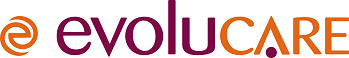 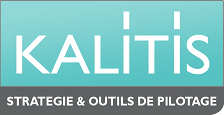 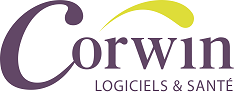 